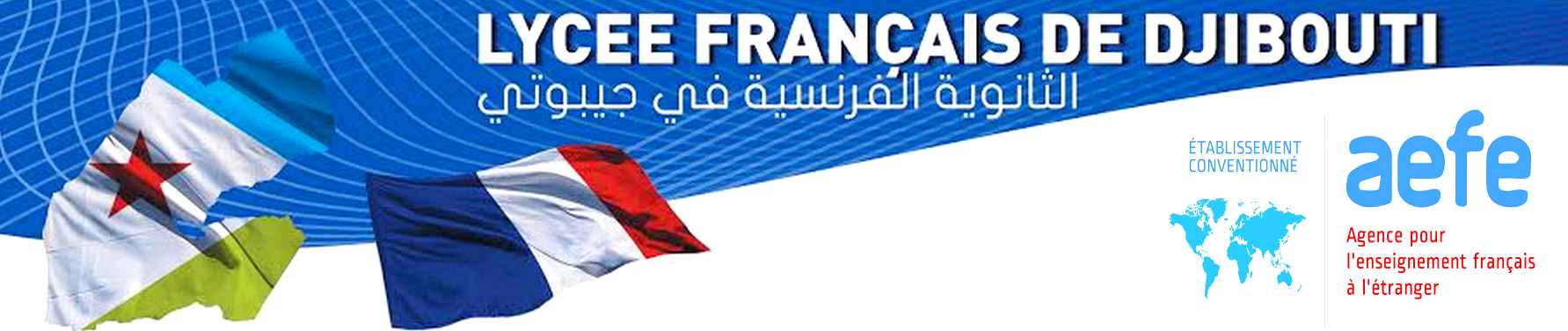 La qualité de la rédaction de ce dossier est un élément déterminant de la sélection.DOSSIER DE CANDIDATURE  à  un emploi en recrutement localAnnée scolaire 2018-2019- Un dossier par poste sollicité -RENSEIGNEMENTS CONCERNANT LE CANDIDATRENSEIGNEMENTS CONCERNANT LE CANDIDATRENSEIGNEMENTS CONCERNANT LE CANDIDAT M.   	  Mme   	 Mlle    	 date de naissance :	                            lieu de naissance :	      M.   	  Mme   	 Mlle    	 date de naissance :	                            lieu de naissance :	     emplacementphoto(à insérersi envoinumérique) M.   	  Mme   	 Mlle    	 date de naissance :	                            lieu de naissance :	      M.   	  Mme   	 Mlle    	 date de naissance :	                            lieu de naissance :	      nationalité 1 						:nationalité 2 : nationalité 1 						:nationalité 2 : nationalité 1 						:nationalité 2 :NATURE du POSTE SOLLICITE (une case doit uniquement être cochée)NATURE du POSTE SOLLICITE (une case doit uniquement être cochée)NATURE du POSTE SOLLICITE (une case doit uniquement être cochée)  Personnel administratif et de service	     gardien			  reprographe		  agent d’entretien			  aide maternelle		  secrétaire			  infirmière		  autre (préciser)      ........................................................ Personnel enseignant	  1er degré          2d degré	remplaçant vacataireenseignant chargé de classe à l’école primaireintervenant anglais à l’école primaireinformaticien (maintenance / enseignement)documentaliste / encadrement BCDprofesseur secondaire : collège - lycée  (entourer)	discipline :  ............................................  autre (préciser)      ........................................................ Personnel enseignant	  1er degré          2d degré	remplaçant vacataireenseignant chargé de classe à l’école primaireintervenant anglais à l’école primaireinformaticien (maintenance / enseignement)documentaliste / encadrement BCDprofesseur secondaire : collège - lycée  (entourer)	discipline :  ............................................  autre (préciser)      ........................................................ Coordonnées		Résidez-vous actuellement à Djibouti ?   OUI       NON    Adresse postale complète : 	.................................................................................................................................................................. Numéros de téléphone :        ........................................................	....................................................... Adresse électronique (indispensable) Coordonnées		Résidez-vous actuellement à Djibouti ?   OUI       NON    Adresse postale complète : 	.................................................................................................................................................................. Numéros de téléphone :        ........................................................	....................................................... Adresse électronique (indispensable) Coordonnées		Résidez-vous actuellement à Djibouti ?   OUI       NON    Adresse postale complète : 	.................................................................................................................................................................. Numéros de téléphone :        ........................................................	....................................................... Adresse électronique (indispensable)  Situation familiale			 marié(e)      	   pacsé(e)	 célibataire       autre :  ...................................        Nombre d’enfants à charge : ..........	Profession du conjoint :  	.................................................................................................				(indiquer lieu / société)	  Enfants scolarisés au LFD :  	..........				.................................................................................................  Situation familiale			 marié(e)      	   pacsé(e)	 célibataire       autre :  ...................................        Nombre d’enfants à charge : ..........	Profession du conjoint :  	.................................................................................................				(indiquer lieu / société)	  Enfants scolarisés au LFD :  	..........				.................................................................................................  Situation familiale			 marié(e)      	   pacsé(e)	 célibataire       autre :  ...................................        Nombre d’enfants à charge : ..........	Profession du conjoint :  	.................................................................................................				(indiquer lieu / société)	  Enfants scolarisés au LFD :  	..........				.................................................................................................dossier de   ………………………………………………..(page 2) – RECOPIEZ votre NOM et votre PRENOM  Situation professionnelle / diplômes  emploi occupé actuellement   ...................................................................................................    depuis le  ......................................  emplois occupés précédemment (dates)  	.........................................................................................................................................				.........................................................................................................................................  diplôme le plus élevé							lieu d’obtention			date  .............................................................................................................		..........................................		.........................  autres diplômes.............................................................................................................		..........................................		......................................................................................................................................		..........................................		.........................  Autres informations que vous désirez porter à la connaissance de la commission de recrutement	Documents à joindre à la présente fiche de candidature (en double exemplaire si format papier)Cocher les pièces jointesJ’ai bien pris note que si ce dossier est incomplet, il ne sera pas étudié par la commission de recrutement.J’atteste l’exactitude de toutes les informations portées ci-avant.		Date :						Signature du candidatPARTIE RESERVEE à l’ADMINISTRATIONPARTIE RESERVEE à l’ADMINISTRATIONobservations éventuelles relatives au dossier remis par le candidatobservations éventuelles relatives au dossier remis par le candidatformation effectuée au sein de l’établissement (remplacements, formation initiale, animations...)formation effectuée au sein de l’établissement (remplacements, formation initiale, animations...)entretien n° 1 effectué le ....................................par :  .......................................................................................conclusions :			signature,entretien n° 2 effectué le ....................................par :  .......................................................................................conclusions :			signature,Décision de la commission de recrutement réunie le  …………………………								signature et cachet ,								nom et qualité du signataire								……………………………………………………………….								………………………………………………………………..Décision de la commission de recrutement réunie le  …………………………								signature et cachet ,								nom et qualité du signataire								……………………………………………………………….								………………………………………………………………..